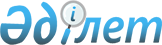 "2013-2015 жылдарға арналған аудандық бюджет туралы" Жамбыл аудандық мәслихатының 2012 жылғы 14 желтоқсандағы № 13-3 шешіміне өзгерістер енгізу туралы
					
			Күшін жойған
			
			
		
					Жамбыл облысы Жамбыл ауданы мәслихатының 2013 жылғы 7 қазандағы № 25-2 шешімі. Жамбыл облысының Әділет департаментінде 2013 жылғы 16 қазанда № 2025 болып тіркелді. Күші жойылды - Жамбыл облысы Жамбыл аудандық мәслихатының 21.07.2016 № 3-6 шешімімен      Ескерту. Күші жойылды - Жамбыл облысы Жамбыл аудандық мәслихатының 21.07.2016 № 3-6 шешімімен.

      РҚАО-ның ескертпесі.

      Құжаттың мәтінінде түпнұсқаның пунктуациясы мен орфографиясы сақталған.

      Қазақстан Республикасының 2008 жылғы 4 желтоқсандағы Бюджет кодексінің 109-бабына, "Қазақстан Республикасындағы жергілікті мемлекеттік басқару және өзін-өзі басқару туралы" Қазақстан Республикасының 2001 жылғы 23 қаңтардағы Заңының 6 бабына сәйкес Жамбыл аудандық мәслихаты ШЕШІМ ҚАБЫЛДАДЫ:

      1. "2013-2015 жылдарға арналған аудандық бюджет туралы" Жамбыл аудандық мәслихатының 2012 жылғы 14 желтоқсандағы № 13-3 шешіміне (Нормативтік құқықтық актілерді мемлекеттік тіркеу тізілімінде № 1871 болып тіркелген, 2013 жылғы 5 қаңтардағы № 1-2, 2013 жылғы 9 қаңтардағы № 3-4 "Шұғыла-Радуга" газетінде жарияланған) келесі өзгерістер енгізілсін:

      1 тармақта:

      1) тармақшада:

      кірістер "7 428 822" сандары "7 734 377" сандарымен ауыстырылсын;

      трансферттердің түсімдері "6 228 822" сандары "6 534 377" сандарымен ауыстырылсын;

      2) тармақшада:

      шығындар "7 462 311" сандары "7 767 866" сандарымен ауыстырылсын.

      2. Аталған шешімнің 1, 4 қосымшалары осы шешімнің 1 және 2 қосымшаларына сәйкес жаңа редакцияда мазмұндалсын.

      3. Осы шешімнің орындалуына бақылау жасау аудандық мәслихаттың аумақтық әлеуметтік-экономикалық дамуы, бюджет және жергілікті салықтар мәселелері жөніндегі тұрақты комиссиясына жүктелсін.

      4. Осы шешім әділет органдарында мемлекеттік тіркеуден өткен күннен бастап заңды күшіне енеді және 2013 жылдың 1 қаңтарынан бастап қолданысқа енгізіледі.

 2013 жылға арналған Жамбыл ауданының бюджеті 2013 жылға арналған ауданның ауылдық (селолық) округтің бюджеттік бағдарламалары      мың теңге

      кестенің жалғасы: мың теңге


					© 2012. Қазақстан Республикасы Әділет министрлігінің «Қазақстан Республикасының Заңнама және құқықтық ақпарат институты» ШЖҚ РМК
				
      Жамбыл аудандық мәслихаты 

Жамбыл аудандық

      сессиясының төрағасы: 

мәслихат хатшысы:

      Н. Үкібаев 

Р. Бегалиев
Жамбыл аудандық мәслихатының
2013 жылғы 7 қазандағы
№ 25-2 шешіміне 1 қосымшаЖамбыл аудандық мәслихатының
2012 жылғы 14 желтоқсандағы№ 13-3 шешіміне 1 қосымшаАТАУЫ

АТАУЫ

АТАУЫ

АТАУЫ

2013 жыл, сомасы мың теңге

Санаты

Санаты

Санаты

Санаты

2013 жыл, сомасы мың теңге

Сыныбы

Сыныбы

Сыныбы

2013 жыл, сомасы мың теңге

Ішкі сыныбы

Ішкі сыныбы

2013 жыл, сомасы мың теңге

1. КІРІСТЕР

7 734 377

1

САЛЫҚТЫҚ ТҮСІМДЕР

1 169 575

01

Табыс салығы

230 266

2

Жеке табыс салығы

230 266

03

Әлеуметтік салық

160 300

1

Әлеуметтік салық

160 300

04

Меншікке салынатын салықтар

547 245

1

Мүлікке салынатын салықтар

479 750

3

Жер салығы

7 450

4

Көлік құралдарына салынатын салық

57 050

5

Бірыңғай жер салығы

2 995

05

Тауарларға, жұмыстарға және қызметтерге салынатын ішкі салықтар

222 102

2

Акциздер

213 270

3

Табиғи және басқа да ресурстарды пайдаланғаны үшін түсетін түсімдер

1 422

4

Кәсіпкерлік және кәсіби қызметті жүргізгені үшін алынатын алымдар

7 360

5

Ойын бизнесіне салық

50

07

Басқа да салықтар

50

1

Басқа да салықтар

50

08

Заңдық мәндi iс-әрекеттердi жасағаны және (немесе) оған уәкiлеттiгi бар мемлекеттiк органдар немесе лауазымды адамдар құжаттар бергенi үшiн алынатын мiндеттi төлемдер

9 612

1

Мемлекеттік баж

9 612

2

САЛЫҚТЫҚ ЕМЕС ТҮСІМДЕР

13 195

01

Мемлекеттік меншіктен түсетін кірістер

3 495

5

Мемлекет меншігіндегі мүлікті жалға беруден түсетін кірістер

3 495

02

Мемлекеттік бюджеттен қаржыландырылатын мемлекеттік мекемелердің тауарларды (жұмыстарды, қызметтерді) өткізуінен түсетін түсімдер

8 500

1

Мемлекеттік бюджеттен қаржыландырылатын мемлекеттік мекемелердің тауарларды (жұмыстарды, қызметтерді) өткізуінен түсетін түсімдер

8 500

04

Мемлекеттік бюджеттен қаржыландырылатын, сондай -ақ Қазақстан Республикасы Ұлттық Банкінің бюджетінен (шығыстар сметасынан) ұсталатын және қаржыландырылатын мемлекеттік мекемелер салатын айыппұлдар, өсімпұлдар, санкциялар, өндіріп алулар

200

1

Мұнай секторы ұйымдарынан түсетін түсімдерді қоспағанда, мемлекеттік бюджеттен қаржыландырылатын, сондай-ақ Қазақстан Республикасы Ұлттық Банкінің бюджетінен (шығыстар сметасынан) ұсталатын және қаржыландырылатын мемлекеттік мекемелер салатын айыппұлдар, өсімпұлдар, санкциялар, өндіріп алулар

200

06

Басқа да салықтық емес түсімдер

1 000

1

Басқа да салықтық емес түсімдер

1 000

3

НЕГІЗГІ КАПИТАЛДЫ САТУДАН ТҮСЕТІН ТҮСІМДЕР

17 230

01

Мемлекеттік мекемелерге бекітілген мемлекеттік мүлікті сату

30

1

Мемлекеттік мекемелерге бекітілген мемлекеттік мүлікті сату

30

03

Жерді және материалдық емес активтерді сату

17 200

1

Жерді сату

16 000

2

Материалдық емес активтерді сату

1 200

4

ТРАНСФЕРТТЕРДІҢ ТҮСІМДЕРІ

6 534 377

02

Мемлекеттік басқарудың жоғары тұрған органдарынан түсетін трансферттер

6 534 377

2

Облыстық бюджеттен түсетін трансферттер

6 534 377

Функционалдық топ

Функционалдық топ

Функционалдық топ

Функционалдық топ

2013 жыл, сомасы мың теңге

Бюджеттік бағдарламалардың әкiмшiсi

Бюджеттік бағдарламалардың әкiмшiсi

Бюджеттік бағдарламалардың әкiмшiсi

2013 жыл, сомасы мың теңге

Бағдарлама

Бағдарлама

2013 жыл, сомасы мың теңге

Атауы

2013 жыл, сомасы мың теңге

2. Шығыстар

7 767 866

01

Жалпы сипаттағы мемлекеттiк қызметтер

443 214

112

Аудан (облыстық маңызы бар қала) мәслихатының аппараты

21 009

001

Аудан (облыстық маңызы бар қала) мәслихатының қызметін қамтамасыз ету жөніндегі қызметтер

14 359

003

Мемлекеттік органның күрделі шығыстары

6 650

122

Аудан (облыстық маңызы бар қала) әкімінің аппараты

133 557

001

Аудан (облыстық маңызы бар қала) әкімінің қызметін қамтамасыз ету жөніндегі қызметтер

107 481

002

Ақпараттық жүйелер құру

7 290

003

Мемлекеттік органның күрделі шығыстары

18 786

123

Қаладағы аудан, аудандық маңызы бар қала, кент, ауыл, ауылдық округ әкімінің аппараты

255 696

001

Қаладағы аудан, аудандық маңызы бар қала, кент, ауыл, ауылдық округ әкімінің қызметін қамтамасыз ету жөніндегі қызметтер

239 253

022

Мемлекеттік органның күрделі шығыстары

16 443

452

Ауданның (облыстық маңызы бар қаланың) қаржы бөлімі

19 162

001

Ауданның (облыстық маңызы бар қаланың) бюджетін орындау және ауданның (облыстық маңызы бар қаланың) коммуналдық меншігін басқару саласындағы мемлекеттік саясатты іске асыру жөніндегі қызметтер

15 239

003

Салық салу мақсатында мүлікті бағалауды жүргізу

1 909

010

Жекешелендіру, коммуналдық меншікті басқару, жекешелендіруден кейінгі қызмет және осыған байланысты дауларды реттеу

1 200

011

Коммуналдық меншікке түскен мүлікті есепке алу, сақтау, бағалау және сату

414

018

Мемлекеттік органның күрделі шығыстары

400

453

Ауданның (облыстық маңызы бар қаланың) экономика және бюджеттік жоспарлау бөлімі

13 790

001

Экономикалық саясатты, мемлекеттік жоспарлау жүйесін қалыптастыру және дамыту және ауданды (облыстық маңызы бар қаланы) басқару саласындағы мемлекеттік саясатты іске асыру жөніндегі қызметтер

13 470

004

Мемлекеттік органның күрделі шығыстары

320

02

Қорғаныс

1 182

122

Аудан (облыстық маңызы бар қала) әкімінің аппараты

1 182

005

Жалпыға бірдей әскери міндетті атқару шеңберіндегі іс-шаралар

1 182

03

Қоғамдық тәртіп, қауіпсіздік, құқықтық, сот, қылмыстық-атқару қызметі

6 000

458

Ауданның (облыстық маңызы бар қаланың) тұрғын үй-коммуналдық шаруашылығы, жолаушылар көлігі және автомобиль жолдары бөлімі

6 000

021

Елдi мекендерде жол жүрісі қауiпсiздiгін қамтамасыз ету

6 000

04

Бiлiм беру

4 587 062

464

Ауданның (облыстық маңызы бар қаланың) білім бөлімі

482 690

009

Мектепке дейінгі тәрбие ұйымдарының қызметін қамтамасыз ету

283 045

040

Мектепке дейінгі білім беру ұйымдарында мемлекеттік білім беру тапсырысын іске асыруға

199 645

464

Ауданның (облыстық маңызы бар қаланың) білім бөлімі

2 744 021

003

Жалпы білім беру

2 694 988

006

Балаларға қосымша білім беру

49 033

464

Ауданның (облыстық маңызы бар қаланың) білім бөлімі

247 198

001

Жергілікті деңгейде білім беру саласындағы мемлекеттік саясатты іске асыру жөніндегі қызметтер

12 072

005

Ауданның (облыстық маңызы бар қаланың) мемлекеттiк бiлiм беру мекемелер үшiн оқулықтар мен оқу-әдiстемелiк кешендерді сатып алу және жеткiзу

42 566

012

Мемлекеттік органның күрделі шығыстары

690

015

Жетім баланы (жетім балаларды) және ата-аналарының қамқорынсыз қалған баланы (балаларды) күтіп-ұстауға асыраушыларына ай сайынғы ақшалай қаражат төлемдері

59 846

020

Үйде оқытылатын мүгедек балаларды жабдықпен, бағдарламалық қамтыммен қамтамасыз ету

4 800

067

Ведомстволық бағыныстағы мемлекеттік мекемелерінің және ұйымдарының күрделі шығыстары

127 224

466

Ауданның (облыстық маңызы бар қаланың) сәулет, қала құрылысы және құрылыс бөлімі

1 113 153

037

Білім беру объектілерін салу және реконструкциялау

1 113 153

06

Әлеуметтiк көмек және әлеуметтiк қамсыздандыру

265 465

451

Ауданның (облыстық маңызы бар қаланың) жұмыспен қамту және әлеуметтік бағдарламалар бөлімі

235 915

002

Еңбекпен қамту бағдарламасы

39 500

004

Ауылдық жерлерде тұратын денсаулық сақтау, білім беру, әлеуметтік қамтамасыз ету, мәдениет, спорт және ветеринар мамандарына отын сатып алуға Қазақстан Республикасының заңнамасына сәйкес әлеуметтік көмек көрсету

4 169

005

Мемлекеттік атаулы әлеуметтік көмек

4 095

006

Тұрғын үй көмегі

15 000

007

Жергілікті өкілетті органдардың шешімі бойынша мұқтаж азаматтардың жекелеген топтарына әлеуметтік көмек

16 766

010

Үйден тәрбиеленіп оқытылатын мүгедек балаларды материалдық қамтамасыз ету

6 000

014

Мұқтаж азаматтарға үйде әлеуметтік көмек көрсету

11 596

016

18 жасқа дейінгі балаларға мемлекеттік жәрдемақылар

121 007

017

Мүгедектерді оңалту жеке бағдарламасына сәйкес, мұқтаж мүгедектерді міндетті гигиеналық құралдармен және ымдау тілі мамандарының қызмет көрсетуін, жеке көмекшілермен қамтамасыз ету

17 782

451

Ауданның (облыстық маңызы бар қаланың) жұмыспен қамту және әлеуметтік бағдарламалар бөлімі

29 550

001

Жергілікті деңгейде халық үшін әлеуметтік бағдарламаларды жұмыспен қамтуды қамтамасыз етуді іске асыру саласындағы мемлекеттік саясатты іске асыру жөніндегі қызметтер

27 716

011

Жәрдемақыларды және басқа да әлеуметтік төлемдерді есептеу, төлеу мен жеткізу бойынша қызметтерге ақы төлеу

1 344

021

Мемлекеттік органның күрделі шығыстары

490

07

Тұрғын үй-коммуналдық шаруашылық

1 083 538

458

Ауданның (облыстық маңызы бар қаланың) тұрғын үй-коммуналдық шаруашылығы, жолаушылар көлігі және автомобиль жолдары бөлімі

14 331

003

Мемлекеттік тұрғын үй қорының сақталуын ұйымдастыру

14 331

463

Ауданның (облыстық маңызы бар қаланың) жер қатынастары бөлімі

5 589

016

Мемлекет мұқтажы үшін жер учаскелерін алу

5 589

464

Ауданның (облыстық маңызы бар қаланың) білім бөлімі

807

026

Жұмыспен қамту 2020 жол картасы бойынша қалаларды және ауылдық елді мекендерді дамыту шеңберінде объектілерді жөндеу 

807

466

Ауданның (облыстық маңызы бар қаланың) сәулет, қала құрылысы және құрылыс бөлімі

4 063

074

Жұмыспен қамту 2020 жол картасы екінші бағыты шеңберінде жетіспейтін инженерлік-коммуникациялық инфрақұрылымды дамытуға мен жайластыруға

4 063

458

Ауданның (облыстық маңызы бар қаланың) тұрғын үй-коммуналдық шаруашылығы, жолаушылар көлігі және автомобиль жолдары бөлімі

34 907

012

Сумен жабдықтау және су бөлу жүйесінің қызмет етуі

34 907

466

Ауданның (облыстық маңызы бар қаланың) сәулет, қала құрылысы және құрылыс бөлімі

866 040

005

Коммуналдық шаруашылығын дамыту

470

058

Елді мекендердегі сумен жабдықтау және су бұру жүйелерін дамыту

865 570

123

Қаладағы аудан, аудандық маңызы бар қала, кент, ауыл, ауылдық округ әкімінің аппараты

56 595

009

Елді мекендердің санитариясын қамтамасыз ету

1 890

011

Елді мекендерді абаттандыру мен көгалдандыру

54 705

458

Ауданның (облыстық маңызы бар қаланың) тұрғын үй-коммуналдық шаруашылығы, жолаушылар көлігі және автомобиль жолдары бөлімі

101 206

015

Елді мекендердегі көшелерді жарықтандыру

85 923

016

Елдi мекендердiң санитариясын қамтамасыз ету

2 300

018

Елдi мекендердi абаттандыру және көгалдандыру

12 983

08

Мәдениет, спорт, туризм және ақпараттық кеңістiк

284 456

455

Ауданның (облыстық маңызы бар қаланың) мәдениет және тілдерді дамыту бөлімі

106 652

003

Мәдени-демалыс жұмысын қолдау

106 652

465

Ауданның (облыстық маңызы бар қаланың) дене шынықтыру және спорт бөлімі

6 800

005

Ұлттық және бұқаралық спорт түрлерін дамыту

2 300

006

Аудандық (облыстық маңызы бар қалалық) деңгейде спорттық жарыстар өткiзу

2 000

007

Әртүрлi спорт түрлерi бойынша аудан (облыстық маңызы бар қала) құрама командаларының мүшелерiн дайындау және олардың облыстық спорт жарыстарына қатысуы

2 500

455

Ауданның (облыстық маңызы бар қаланың) мәдениет және тілдерді дамыту бөлімі

60 527

006

Аудандық (қалалық) кiтапханалардың жұмыс iстеуi

59 827

007

Мемлекеттік тілді және Қазақстан халықтарының басқа да тілдерін дамыту

700

456

Ауданның (облыстық маңызы бар қаланың) ішкі саясат бөлімі

19 019

002

Газеттер мен журналдар арқылы мемлекеттік ақпараттық саясат жүргізу жөніндегі қызметтер

19 019

455

Ауданның (облыстық маңызы бар қаланың) мәдениет және тілдерді дамыту бөлімі

20 887

001

Жергілікті деңгейде тілдерді және мәдениетті дамыту саласындағы мемлекеттік саясатты іске асыру жөніндегі қызметтер

8 339

032

Ведомстволық бағыныстағы мемлекеттік мекемелерінің және ұйымдарының күрделі шығыстары

12 548

456

Ауданның (облыстық маңызы бар қаланың) ішкі саясат бөлімі

59 411

001

Жергілікті деңгейде ақпарат, мемлекеттілікті нығайту және азаматтардың әлеуметтік сенімділігін қалыптастыру саласында мемлекеттік саясатты іске асыру жөніндегі қызметтер

14 102

003

Жастар саясаты саласында іс-шараларды іске асыру

33 661

006

Мемлекеттік органның күрделі шығыстары

120

032

Ведомстволық бағыныстағы мемлекеттік мекемелердің және ұйымдардың күрделі шығыстары

11 528

465

Ауданның (облыстық маңызы бар қаланың) дене шынықтыру және спорт бөлімі

11 160

001

Жергілікті деңгейде дене шынықтыру және спорт саласындағы мемлекеттік саясатты іске асыру жөніндегі қызметтер

10 880

004

Мемлекеттік органның күрделі шығыстары

280

10

Ауыл, су, орман, балық шаруашылығы, ерекше қорғалатын табиғи аумақтар, қоршаған ортаны және жануарлар дүниесін қорғау, жер қатынастары

123 956

462

Ауданның (облыстық маңызы бар қаланың) ауыл шаруашылығы бөлімі

18 914

001

Жергілікті деңгейде ауыл шаруашылығы саласындағы мемлекеттік саясатты іске асыру жөніндегі қызметтер

13 949

006

Мемлекеттік органның күрделі шығыстары

130

099

Мамандардың әлеуметтік көмек көрсетуі жөніндегі шараларды іске асыру

4 835

466

Ауданның (облыстық маңызы бар қаланың) сәулет, қала құрылысы және құрылыс бөлімі

1 955

010

Ауыл шаруашылығы объектілерін дамыту

1 955

473

Ауданның (облыстық маңызы бар қаланың) ветеринария бөлімі

20 683

001

Жергілікті деңгейде ветеринария саласындағы мемлекеттік саясатты іске асыру жөніндегі қызметтер

14 533

005

Мал көмінділерінің (биотермиялық шұңқырлардың) жұмыс істеуін қамтамасыз ету

307

007

Қаңғыбас иттер мен мысықтарды аулауды және жоюды ұйымдастыру

1 000

008

Алып қойылатын және жойылатын ауру жануарлардың, жануарлардан алынатын өнімдер мен шикізаттың құнын иелеріне өтеу

2 100

009

Жануарлардың энзоотиялық аурулары бойынша ветеринариялық іс-шараларды жүргізу

887

010

Ауыл шаруашылығы жануарларын бірдейлендіру жөніндегі іс-шараларды жүргізу

1 856

463

Ауданның (облыстық маңызы бар қаланың) жер қатынастары бөлімі

16 708

001

Аудан (облыстық маңызы бар қала) аумағында жер қатынастарын реттеу саласындағы мемлекеттік саясатты іске асыру жөніндегі қызметтер

8 950

006

Аудандық маңызы бар қалалардың, кенттердiң, ауылдардың, ауылдық округтердiң шекарасын белгiлеу кезiнде жүргiзiлетiн жерге орналастыру

5 978

007

Мемлекеттік органның күрделі шығыстары

1 780

473

Ауданның (облыстық маңызы бар қаланың) ветеринария бөлімі

65 696

011

Эпизоотияға қарсы іс-шаралар жүргізу

65 696

11

Өнеркәсіп, сәулет, қала құрылысы және құрылыс қызметі

39 133

466

Ауданның (облыстық маңызы бар қаланың) сәулет, қала құрылысы және құрылыс бөлімі

39 133

001

Құрылыс, облыс қалаларының, аудандарының және елді мекендерінің сәулеттік бейнесін жақсарту саласындағы мемлекеттік саясатты іске асыру және ауданның (облыстық маңызы бар қаланың) аумағын оңтайлы және тиімді қала құрылыстық игеруді қамтамасыз ету жөніндегі қызметтер

12 033

013

Аудан аумағында қала құрылысын дамытудың кешенді схемаларын, аудандық (облыстық) маңызы бар қалалардың, кенттердің және өзге де ауылдық елді мекендердің бас жоспарларын әзірлеу

25 000

015

Мемлекеттік органның күрделі шығыстары

2 100

12

Көлiк және коммуникация

305 524

123

Қаладағы аудан, аудандық маңызы бар қала, кент, ауыл, ауылдық округ әкімінің аппараты

73 119

013

Аудандық маңызы бар қалаларда, кенттерде, ауылдарда (селоларда), ауылдық (селолық) округтерде автомобиль жолдарының жұмыс істеуін қамтамасыз ету

73 119

458

Ауданның (облыстық маңызы бар қаланың) тұрғын үй-коммуналдық шаруашылығы, жолаушылар көлігі және автомобиль жолдары бөлімі

232 405

023

Автомобиль жолдарының жұмыс істеуін қамтамасыз ету

232 405

13

Басқалар

216 582

123

Қаладағы аудан, аудандық маңызы бар қала, кент, ауыл, ауылдық округ әкімінің аппараты

68 384

040

"Өңірлерді дамыту" Бағдарламасы шеңберінде өңірлерді экономикалық дамытуға жәрдемдесу бойынша шараларды іске асыру

68 384

452

Ауданның (облыстық маңызы бар қаланың) қаржы бөлімі

22 454

012

Ауданның (облыстық маңызы бар қаланың) жергілікті атқарушы органының резерві

22 454

458

Ауданның (облыстық маңызы бар қаланың) тұрғын үй-коммуналдық шаруашылығы, жолаушылар көлігі және автомобиль жолдары бөлімі

66 786

001

Жергілікті деңгейде тұрғын үй-коммуналдық шаруашылығы, жолаушылар көлігі және автомобиль жолдары саласындағы мемлекеттік саясатты іске асыру жөніндегі қызметтер

43 172

013

Мемлекеттік органның күрделі шығыстары

150

067

Ведомстволық бағыныстағы мемлекеттік мекемелерінің және ұйымдарының күрделі шығыстары

23 464

466

Ауданның (облыстық маңызы бар қаланың) сәулет, қала құрылысы және құрылыс бөлімі

55 555

077

"Өңірлерді дамыту" Бағдарламасы шеңберінде инженерлік инфрақұрылымды дамыту

55 555

494

Ауданның (облыстық маңызы бар қаланың) кәсіпкерлік және өнеркәсіп бөлімі

3 403

001

Жергілікті деңгейде кәсіпкерлік және өнеркәсіп саласындағы мемлекеттік саясатты іске асыру жөніндегі қызметтер

3 153

003

Мемлекеттік органның күрделі шығыстары

250

14

Борышқа қызмет көрсету

5

452

Ауданның (облыстық маңызы бар қаланың) қаржы бөлімі

5

013

Жергілікті атқарушы органдардың облыстық бюджеттен қарыздар бойынша сыйақылар мен өзге де төлемдерді төлеу бойынша борышына қызмет көрсету

5

15

Трансферттер

411 749

452

Ауданның (облыстық маңызы бар қаланың) қаржы бөлімі

411 749

006

Нысаналы пайдаланылмаған (толық пайдаланылмаған) трансферттерді қайтару

1 431

007

Бюджеттік алулар

410 318

3. Таза бюджеттік кредиттеу

24 084

Бюджеттік кредиттер

31 158

10

Ауыл, су, орман, балық шаруашылығы, ерекше қорғалатын табиғи аумақтар, қоршаған ортаны және жануарлар дүниесін қорғау, жер қатынастары

31 158

462

Ауданның (облыстық маңызы бар қаланың) ауыл шаруашылығы бөлімі

31 158

008

Мамандарды әлеуметтік қолдау шараларын іске асыруға берілетін бюджеттік кредиттер

31 158

Функционалдық топ

Функционалдық топ

Функционалдық топ

Функционалдық топ

Бюджеттік бағдарламалардың әкімшісі

Бюджеттік бағдарламалардың әкімшісі

Бюджеттік бағдарламалардың әкімшісі

Бағдарлама

Бағдарлама

Бюджеттік кредиттерді өтеу

7 074

Санаты

Санаты

Санаты

Санаты

Сыныбы

Сыныбы

Сыныбы

Iшкi сыныбы

Iшкi сыныбы

5

Бюджеттік кредиттерді өтеу

7 074

01

Бюджеттік кредиттерді өтеу

7 074

1

Мемлекеттік бюджеттен берілген бюджеттік кредиттерді өтеу

7 074

Функционалдық топ

Функционалдық топ

Функционалдық топ

Функционалдық топ

Бюджеттік бағдарламалардың әкімшісі

Бюджеттік бағдарламалардың әкімшісі

Бюджеттік бағдарламалардың әкімшісі

Бағдарлама

Бағдарлама

4. Қаржы активтерімен жасалынған операциялар бойынша сальдо

0

Қаржы активтерін сатып алу

0

Санаты

Санаты

Санаты

Санаты

Сыныбы

Сыныбы

Сыныбы

Iшкi сыныбы

Iшкi сыныбы

Мемлекеттік қаржы активтерін сатудан түсетін түсімдер

0

01

Мемлекеттік қаржы активтерін сатудан түсетін түсімдер

0

1

Қаржы активтерін ел ішінде сатудан түсетін түсімдер

0

Функционалдық топ

Функционалдық топ

Функционалдық топ

Функционалдық топ

Бюджеттік бағдарламалардың әкімшісі

Бюджеттік бағдарламалардың әкімшісі

Бюджеттік бағдарламалардың әкімшісі

Бағдарлама

Бағдарлама

5. Бюджет тапшылығы (профициті)

-57 573

6. Бюджет тапшылығын қаржыландыру (профицитін пайдалану)

57 573

Санаты

Санаты

Санаты

Санаты

Сыныбы

Сыныбы

Сыныбы

Iшкi сыныбы

Iшкi сыныбы

7

Қарыздар түсімі

31 158

01

Мемлекеттік ішкі қарыздар

31 158

2

Қарыз алу келісім-шарттары

31 158

16

Қарыздарды өтеу

3 280

452

Ауданның (облыстық маңызы бар қаланың) қаржы бөлімі

3 280

008

Жергілікті атқарушы органның жоғары тұрған бюджет алдындағы борышын өтеу

3 280

8

Бюджет қаражаттары қалдықтарының қозғалысы

29 695

Жамбыл аудандық мәслихатының
2013 жылғы 7 қазандағы
№ 25-2 шешіміне 2 қосымшаЖамбыл аудандық мәслихатының
2012 жылғы 14 желтоқсандағы
№ 13-3 шешіміне 4 қосымша№

Аудандағы кенттің, ауылдың (селоның), ауылдық (селолық) округ әкімінің аппараттарының атауы

Бағдарламаның атауы

Бағдарламаның атауы

Бағдарламаның атауы

№

Аудандағы кенттің, ауылдың (селоның), ауылдық (селолық) округ әкімінің аппараттарының атауы

001

"Қаладағы аудан, аудандық маңызы бар қала, кент, ауыл, ауылдық округ әкімінің қызметін қамтамасыз ету жөніндегі қызметтер"

009

"Елді мекендердің санитариясын қамтамасыз ету"

011

"Елді мекендерді абаттандыру мен көгалдандыру"

1

"Аса ауылдық округі әкімінің аппараты" коммуналдық мемлекеттік мекемесі

17 225

800

42 960

2

"Айшабибі ауылдық округі әкімінің аппараты" коммуналдық мемлекеттік мекемесі

13 555

300

714

3

"Ақбастау ауылдық округі әкімінің аппараты" коммуналдық мемлекеттік мекемесі

12 367

0

2 031

4

"Ақбұлым ауылдық округі әкімінің аппараты" коммуналдық мемлекеттік мекемесі

14 178

0

320

5

"Бесағаш ауылдық округі әкімінің аппараты" коммуналдық мемлекеттік мекемесі

18 071

0

1 520

6

"Гродеково ауылдық округі әкімінің аппараты" коммуналдық мемлекеттік мекемесі

16 732

290

589

7

"Жамбыл ауылдық округі әкімінің аппараты" коммуналдық мемлекеттік мекемесі

15 804

100

150

8

"Қарой ауылдық округі әкімінің аппараты" коммуналдық мемлекеттік мекемесі

14 611

100

416

9

"Қызылқайнар ауылдық округі әкімінің аппараты" коммуналдық мемлекеттік мекемесі

12 685

0

750

10

"Қаратөбе ауылдық округі әкімінің аппараты" коммуналдық мемлекеттік мекемесі

14 622

0

1 350

11

"Қаракемер ауылдық округі әкімінің аппараты" коммуналдық мемлекеттік мекемесі

12 483

0

250

12

"Көлқайнар ауылдық округі әкімінің аппараты" коммуналдық мемлекеттік мекемесі

14 907

0

553

13

"Ерназар ауылдық округі әкімінің аппараты" коммуналдық мемлекеттік мекемесі

13 235

0

350

14

"Өрнек ауылдық округі әкімінің аппараты" коммуналдық мемлекеттік мекемесі

14 663

0

1 640

15

"Пионер ауылдық округі әкімінің аппараты" коммуналдық мемлекеттік мекемесі

13 386

0

550

16

"Полатқосшы ауылдық округі әкімінің аппараты" коммуналдық мемлекеттік мекемесі

15 573

300

562

17

"Тоғызтарау ауылдық округі әкімінің аппараты" коммуналдық мемлекеттік мекемесі

5 156

0

0

Барлығы:

239 253

1 890

54 705

№

Аудандағы кенттің, ауылдың (селоның), ауылдық (селолық) округ әкімінің аппараттарының атауы

Бағдарламаның атауы

Бағдарламаның атауы

Бағдарламаның атауы

№

Аудандағы кенттің, ауылдың (селоның), ауылдық (селолық) округ әкімінің аппараттарының атауы

013

"Аудандық маңызы бар қалаларда, кенттерде, ауылдарда (селоларда), ауылдық (селолық) округтерде автомобиль жолдарының жұмыс істеуін қамтамасыз ету"

022

"Мемлекеттік органның күрделі шығыстары"

040

"Өңірлерді дамыту" Бағдарламасы шеңберінде өңірлерді экономикалық дамытуға жәрдемдесу бойынша шараларды іске асыру"

1

"Аса ауылдық округі әкімінің аппараты" коммуналдық мемлекеттік мекемесі

14 687

320

8 725

2

"Айшабибі ауылдық округі әкімінің аппараты" коммуналдық мемлекеттік мекемесі

8 885

326

4 762

3

"Ақбастау ауылдық округі әкімінің аппараты" коммуналдық мемлекеттік мекемесі

0

280

2 115

4

"Ақбұлым ауылдық округі әкімінің аппараты" коммуналдық мемлекеттік мекемесі

11 029

1 930

2 726

5

"Бесағаш ауылдық округі әкімінің аппараты" коммуналдық мемлекеттік мекемесі

0

1 904

4 591

6

"Гродеково ауылдық округі әкімінің аппараты" коммуналдық мемлекеттік мекемесі

0

2 145

4 823

7

"Жамбыл ауылдық округі әкімінің аппараты" коммуналдық мемлекеттік мекемесі

8 804

1 890

7 710

8

"Қарой ауылдық округі әкімінің аппараты" коммуналдық мемлекеттік мекемесі

11 477

1 876

4 202

9

"Қызылқайнар ауылдық округі әкімінің аппараты" коммуналдық мемлекеттік мекемесі

0

1 930

4 315

10

"Қаратөбе ауылдық округі әкімінің аппараты" коммуналдық мемлекеттік мекемесі

0

280

3 975

11

"Қаракемер ауылдық округі әкімінің аппараты" коммуналдық мемлекеттік мекемесі

0

280

2 675

12

"Көлқайнар ауылдық округі әкімінің аппараты" коммуналдық мемлекеттік мекемесі

4 108

280

3 114

13

"Ерназар ауылдық округі әкімінің аппараты" коммуналдық мемлекеттік мекемесі

0

322

1 731

14

"Өрнек ауылдық округі әкімінің аппараты" коммуналдық мемлекеттік мекемесі

4 729

1 880

2 671

15

"Пионер ауылдық округі әкімінің аппараты" коммуналдық мемлекеттік мекемесі

9 400

280

2 154

16

"Полатқосшы ауылдық округі әкімінің аппараты" коммуналдық мемлекеттік мекемесі

0

250

7 434

17

"Тоғызтарау ауылдық округі әкімінің аппараты" коммуналдық мемлекеттік мекемесі

0

270

661

Барлығы:

73 119

16 443

68 384

